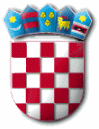 REPUBLIKA HRVATSKAZADARSKA ŽUPANIJA  OPĆINA PRIVLAKA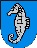 Ivana Pavla II    46, 23233 PRIVLAKA      	Na temelju članka 39. St. 2. Zakona o proračunu (NN broj 87/08, 136 /12 i 15/15)  i  članka 30. Statuta Općine Privlaka  („Službeni glasnik Zadarske županije“ broj  05/18 i 07/21), Općinsko vijeće Općine Privlaka  na 5. (petoj) sjednici održanoj dana 15. prosinca 2021. godine d o n o s iČETVRTE IZMJENE I DOPUNE PRORAČUNA OPĆINE PRIVLAKA ZA 2021. GODINURAČUN PRIHODA I RASHODA I RAČUN FINANCIRANJAOBRAZLOŽENJE ČETVRTIH IZMJENA I DOPUNA PRORAČUNA OPĆINE         ZA  2021. GODINU3.         ČETVRTE IZMJENE I DOPUNE PRORAČUNA OPĆINE PRIVLAKA ZA 2021.G.            POSEBNI DIO   ČETVRTE IZMJENE I DOPUNE PLANA RAZVOJNIH PROGRAMA ZA 2021.  G.   1. RAČUN PRIHODA I RASHODA I RAČUN FINANCIRANJAU Četvrtim izmjenama i dopunama Proračuna Općine Privlaka za 2021. godinu  račun prihoda i rashoda sadrži:A.  RAČUN PRIHODA I RASHODA                                                                     Treće izmjene i                                                                          dopune	                   Povećanje/	     Novi plan								          Smanjenje1. UKUPNO PRIHODI			23.781.984,00            +     200.260,00	  23.982.244,001.a. PRIHODI POSLOVANJA		22.402.984,00  	        +     840.260,00	  23.243.244,001.b. PRIHODI  OD PRODAJE      NEFINAN. IMOVINE                              1.379.000,00	         -     640.000,00	       739.000,002. RASHODI         	        	              38.526.294,84              +    207.010,00            38.733.304,84     2.a.RASHODI POSLOVANJA                    23.721.034,00               +    208.010,00            23.929.044,002.b. RASHODI ZA NABAVKU   NEFINANCIJSKE IMOVINE                   14.805.260,84              -        1.000,00             14.804.260,843. RAZLIKA–VIŠAK/MANJAK (1-2)    - 14.744.310,84               -      6.750,00          - 14.751.060,84	B.  RAČUN FINANCIRANJA1. PRIMICI OD FINANCIJSKE IMOVINE   10.293.710,84                          -                    10.293.710,842. IZDACI ZA FINANCIJSKU IMOVINU         520.000,00                          -                         520.000,00 3. RAZLIKA – VIŠAK/MANJAK (1-2)         9.773.710,84                          -                      9.773.710,84C.  VIŠAK PRIHODA               	                  				                  4.970.600,00                 +    6.750,00	    4.977.350,00 		    	D. UKUPNO PRORAČUN 1. UKUPNO PRIHODI I PRIMICI          39.046.294,84                +   207.010,00            39.253.304,84+ VIŠAK PRIHODA2.UKUPNO RASHODI I IZDACI            39.046.294,84                +   207.010,00	   39.253.304,84Zakonom o proračunu (NN br. 87/08, 136/12 i 15/15) člankom 39.st.2 definirano je da se Izmjene i dopune Proračuna donose po istom postupku kao i Proračun. Proračun Općine Privlaka za 2021. godinu zajedno s projekcijama za 2022.  i  2023. godinu  donijelo je Općinsko vijeće na 33. (tridesettrećoj) sjednici održanoj 10. prosinca 2020. godine te je isti objavljen u Službenom glasniku zadarske županije 31/20, Prve izmjene i dopune Proračuna za 2021. godinu  donijelo je Općinsko vijeće Općine Privlaka na 36. (tridesetšestoj) sjednici održanoj dana 21. siječnja 2021. godine, Druge izmjene i dopune Proračuna za 2021. godinu  donijelo je Općinsko vijeće Općine Privlaka  na 39. (tridesetdevetoj) sjednici održanoj dana 13. travnja 2021. godine, Treće izmjene i dopune Proračuna za 2021. godinu  donijelo je Općinsko vijeće Općine Privlaka  na 4. (četvrtoj) sjednici održanoj dana 28. rujna 2021. godine te su Četvrte izmjene i dopune Proračuna za 2021. godinu potrebne radi: - usklađivanja planiranih prihoda i planiranja prihoda koji nisu bili poznati kod donošenja Proračuna za 2021. godinu- usklađivanja planiranih troškova  i planiranja novih  troškova koji se u vrijeme donošenja Proračuna za 2021. godinu nisu mogli predvidjetiU Četvrte izmjene i dopune proračuna Općine Privlaka za 2021. godinu uključen je i proračunski korisnik Dječji vrtić Sabunić.						OBRAZLOŽENJE ČETVRTIH IZMJENA I DOPUNA PRORAČUNA OPĆINE  PRIVLAKA  ZA  2021. GODINU2.1. PRIHODI I PRIMICIČetvrtim Izmjenama i dopunama Proračuna za 2021. godinu ukupni Prihodi i Primici se povećavaju za 207.010,00 kn u odnosu na Treće Izmjene i dopune Proračuna za 2021. godinu, te oni sada iznose 39.253.304,84 kn.  2.1.1. Prihodi poslovanjaOvim Četvrtim izmjenama i dopunama Proračuna za 2021. godinu prihodi poslovanja se povećavaju za 840.260,00 kn odnosno za 3,75 % u odnosu na Treće izmjene i dopune te  novim planom iznose 23.243,244,00 kn. U okviru prihoda poslovanja sadržani su: Prihodi od porezaPomoći iz inozemstva i od subjekata unutra općeg proračunaPrihodi od imovinePrihodi od upravnih i administrativnih pristojbi i po posebnim propisimaPrihodi od prodaje proizvoda i robe te pruženih usluga, donacija  Kazne i upravne mjere i ostali prihodi.Prihodi od porezaPrihodi od poreza sastoje se od: poreza i prireza na dohodak, poreza na imovinu i poreza na robu i usluge te se ovim izmjenama i dopunama povećavaju za 900.000,00 kn i iznose 10.700.000,00 kn.U okviru skupine Prihoda od poreza u iznosu od 900.000,00 kn došlo je do povećanja Poreza na promet nekretnina, naplatu kojih vodi Porezna uprava Zadar budući da je postojeći Plan od 4.500.000,00 kn već ostvaren.Pomoći iz inozemstva i od subjekata unutar opće državeUnutar skupine prihoda Pomoći iz inozemstva i od subjekata unutar opće države ovim četvrtim izmjenama i dopunama Proračuna za 2021. godinu nije bilo promjena a iznose 2.079.434,00 kn.Prihodi od imovinePrihodi od imovine se Četvrtim izmjenama i dopunama proračuna smanjuju za 62.740,00 kn te sad iznose 495.810,00 kn. U ovoj skupini prihoda od imovine evidentiraju se: prihodi od financijske imovine i prihodi od nefinancijske imovine, a navedeno smanjenje odnosi se na prihode od nefinancijske imovine točnije na prihod od naknade za reklame.Prihodi od administrativnih pristojbi i po posebni propisimaČetvrtim izmjenama i dopunama proračuna za 2021. godinu ukupni Prihodi od administrativnih pristojbi i po posebni propisima ostaju na razini Planiranih te iznose 9.808.000,00 kn.Prihodi od prodaje proizvoda i robe te pruženih usluga, donacija  Prihodi od prodaje proizvoda i robe te pruženih usluga, donacija ovim izmjenama i dopunama proračuna povećavaju se za 3.000,00 kn, a povećanje kojih se odnosi na proračunskog korisnika Dječjeg vrtića Sabunić i to na prihod od tekućih donacije od neprofitnih organizacija.Kazne i upravne mjere i ostali prihodiU okviru skupine kazni, upravnih mjera i ostalih prihoda, ovim izmjenama i dopunama proračuna nije došlo do promjena te oni ostanu na razini Planiranih u iznosu od 150.000,00 kn 2.1.2. Prihodi od prodaje nefinancijske imovineOvim Četvrtim izmjenama i dopunama Proračuna za 2021. godinu prihodi od prodaje nefinancijske imovine smanjuju se za 640.000,00 kn te novim planom iznose 739.000,00 kn. U okviru prihoda od prodaje nefinancijske imovine sadržani su:Prihodi od prodaje neproizvedene dugotrajne imovinePrihodi od prodaje proizvedene dugotrajne imovinePrihodi od prodaje neproizvedene dugotrajne imovinePrihodi od prodaje neproizvedene dugotrajne imovine ovim izmjenama i dopunama proračuna ostaju nepromijenjeni a iznose 739.00,00 kn.Prihodi od prodaje proizvedene dugotrajne imovineČetvrtim izmjenama i dopunama proračuna za 2021. godinu prihodi od prodaje proizvedene dugotrajne imovine smanjuju se za 640.000,00 kn smanjenje kojih se odnosi na planiran prihod od prodaje građevinskog objekta na k.č. 3059 i 3060/1 k.o. Privlaka.2.1.3. Primici od financijske imovine i zaduživanjaOvim Četvrtim Izmjenama i dopunama proračuna za 2021. godinu Primici od financijske imovine i zaduživanja nisu se mijenjali u odnosu na Treće izmjene i dopune Proračuna te iznose 10.293.710,84 kn.2.1.4. Raspoloživa sredstva iz prethodnih godinaU djelu proračuna raspoloživa sredstva iz prethodnih godina, višak/manjak iz prethodnih godina Općina Privlaka je Trećim izmjenama i dopunama proračuna za 2021. godinu planirala Višak prihod u iznosu od 5.000.00,00 kn, te manjak prihoda proračunskog korisnika u iznosu od 29.400,00 kn čime je planirani višak iznosio 4.970.600,00 kn. Četvrtim izmjenama i dopunama proračuna za 2021. godinu došlo je do smanjenja planiranog manjka prihoda poslovanja proračunskog korisnika dječjeg vrtića Sabunić za 6.750,00 kn dok je planirani višak prihoda općine Privlaka u iznosu od 5.000.000,00 kn ostao nepromijenjen čime planirani višak prihoda sada iznosi 4.977.350,00 kn.Tablica 1. Prikaz trećih izmjena i dopuna prihoda i primitaka, te četvrtih izmjena prihoda i primitaka za 2021. godinu po ekonomskoj klasifikaciji2.2. RASHODI I IZDACIČetvrtim izmjenama i dopunama proračuna ukupni rashodi i izdaci se povećavaju za 207.010,00 kn u odnosu na Treće izmjene i dopune za 2021. godinu te oni sada iznose 39.253.304,84 kn. 2.2.1. Rashodi poslovanjaRashodi poslovanja se Četvrtim izmjenama i dopunama proračuna za 2021. godinu povećavaju za 208.010,00 kn odnosno za 0,88 % u odnosu na Treće izmjene i dopune te oni sada iznose 23.929.044,00 kn a odnose se na: Rashode za zaposleneMaterijalne rashode Financijske rashode Pomoći dane u inozemstvo i unutar općeg proračunaNaknade građanima i kućanstvima na temelju osiguranja i druge naknade Ostale rashode.Rashodi za zaposleneRashodi za zaposlene se Četvrtim izmjenama i dopunama proračuna povećavaju za 85.100,00 kn te sada iznose 2.313.850,00 kn. Navedeno povećanje odnosi se na plaće i doprinose na plaće budući da kod Plana proračuna za 2021. godinu nisu bila planirana sredstva za plaće dvojice djelatnika primljenih na radno mjesto Referent komunalno prometni redar i Viši stručni suradnik za opće i pravne poslove i lokalnu samoupravu te na ostale rashode za zaposlene (COVID testiranja).  	 Materijalni rashodiMaterijalni rashodi odnose se na: Naknade troškova zaposlenima, rashode za materijal i energiju, rashode za usluge, te na ostale nespomenute rashode poslovanja a ovim izmjenama i dopunama se povećavaju za 92.910,00 kn te ukupno iznose 15.138.350,97 kn.Naknade troškova zaposlenima povećavaju se za 3.610,00 kn, od čega se iznos od 3.000,00 kn odnosi na naknade troškova zaposlenima za službena putovanja, dok se iznos od 610,00 kn odnosi na naknade troškova zaposlenicima za prijevoz na posao i s posla.Rashodi za materijal i energiju povećavaju se za 27.300,00 kn a odnose se na rashode za uredski materijal i ostale materijalne rashode Dječjeg vrtića Sabunić u iznosu od 10.800,00 kn, te na materijal općine Privlaka za Božično uređenje mjesta u iznosu od 15.000,00 kn i na rashode za motorni benzin (loko vožnja) u iznosu od 1.500,00 kn.Rashode za usluge se ovim četvrtim izmjenama i dopunama Proračuna za 2021. godinu povećavaju za 10.000,00 kn. U okviru rashoda za usluge komunalne usluge se ovim izmjenama i dopunama proračuna povećavaju za 25.000,00 kn a odnose se na iznošenje i odvoz otpada, zatim povećavaju se rashodi za geodetsko – katastarske usluge u iznosu od 10.000,00 kn te se povećavaju i rashodi za ostale nespomenute usluge točnije usluge za Božično uređenje mjesta u iznosu od 25.000,00 kn a ujedno je došlo i do smanjenja rashoda za usluge promidžbe i informiranja u iznosu od 50.000,00 kn. Ostali nespomenuti rashodi poslovanja povećavaju se za 52.000,00 kn a odnose se na troškove reprezentacije te na upravne i administrativne pristojbe.Financijski rashodiFinancijski rashodi ovim Četvrtim  izmjenama i dopunama proračuna ostaju na razni planiranih i to u iznosu od 108.543,03 kn.Pomoći dane u inozemstvo i unutar općeg proračunaRashodi u okviru skupine pomoći danih u inozemstvo i unutar općeg proračuna ovim izmjenama i dopunama proračuna ostaju nepromijenjeni te iznose 1.181.000,00 kn. Naknade građanima i kućanstvima na temelju osiguranja i druge naknade Rashodi u okviru skupine naknada građanima i kućanstvima na temelju osiguranja i druge naknade se ovim izmjenama i dopunama proračuna povećavaju za 30.000,00 kn te sada iznose 532.300,00 kn, povećanje kojih se odnosi na Naknade građanima i kućanstvima točnije na naknadu za novorođenčad te na pomoć obiteljima i kućanstvima.	Ostali rashodiOstali rashodi ovim Četvrtim izmjenama i dopunama proračuna ostaju na razini planiranih te iznose 4.655.000,00 kn.2.2.2. Rashodi za nabavu nefinancijske imovineRashodi za nabavu nefinancijske dugotrajne imovine Četvrtim izmjenama i dopunama proračuna smanjuju se za 1.000,00 kn odnosno za 0,01 % u odnosu na Treće izmjene i dopune proračuna te novim planom iznose 14.804.260,84 kn, a odnose se na:Rashode za nabavu neproizvedene dugotrajne imovineRashode za nabavu proizvedene dugotrajne imovine,Rashode za dodatna ulaganja na nefinancijskoj imoviniRashodi za nabavu neproizvedene dugotrajne imovineOvim Četvrtim izmjenama i dopunama rashoda za nabavu neproizvedene dugotrajne imovine ostaju nepromijenjeni te iznose 1.764.500,00 knRashodi za nabavu proizvedene dugotrajne imovineRashodi za nabavu proizvedene dugotrajne imovine se ovim izmjenama i dopunama proračuna smanjuju za 1.000,00 kn te iznose 12.529.760,84 kn.Navedeno smanjenje rashoda za nabavu proizvedene imovine u iznosu od 1.000,00 kn odnosi se na rashode za nabavu računalne opreme proračunskog korisnika Dječjeg vrtića Sabunić.Rashodi za dodatna ulaganja na nefinancijskoj imoviniRashodi za dodatna ulaganja na nefinancijskoj imovini ovim izmjenama i dopunama proračuna za 2021. godinu ostaju na razini planiranih u iznosu od 510.000,00 kn.2.2.3. Izdaci za financijsku imovinu i otplate zajmovaIzdaci za financijsku imovinu i otplate zajmova ovim Četvrtim izmjenama i dopunama proračuna za 2021. godinu ostaju nepromijenjeni te iznose 520.000,00 knTablica 2. Prikaz trećih izmjena i dopuna rashoda i izdataka, te četvrtih izmjena i dopuna rashoda i izdataka za 2021. godinu po ekonomskoj klasifikacijiČETVRTE  IZMJENE I DOPUNE PRORAČUNA OPĆINE PRIVLAKA ZA  2021. GODINU POSEBNI DIO3.1.   Posebni dio po razdjelimaProračunska potrošnja u Općini Privlaka Četvrtim izmjenama i dopunama Proračuna za 2021. godinu planira se prema proračunskim klasifikacijama kroz razdjele kako slijedi:U Proračunu općine Privlaka za 2021. godinu i Projekcijama za 2022. i 2023. godinu usvojenom na 33. (tridesettrećoj) sjednici održanoj 10. prosinca 2020. godine članak 1. mijenja se i glasi:U članku 1. prihodi i primici, te rashodi i izdaci  Proračuna Općine Privlaka za 2021. godinu  povećavaju se odnosno smanjuju  prema posebnom dijelu Četvrtih  izmjena i dopuna proračuna  za 2021. godinu i sastavni su dio ovog Prijedloga.  KLASA: 400-08/20-01/03URBROJ: 2198/28-01-21-10Privlaka, 15. prosinca 2021.g.					            OPĆINSKO VIJEĆE OPĆINE PRIVLAKA				              		        P r e d s j e d n i k :					                		 Nikica BegonjaPOESBNI DIO - ANALITIKAPrihodTreće izmjene i dopune 2021.Povećanje /smanjenjeČetvrte izmjene i dopune 2021.Indeks6 Prihodi poslovanja22.402.984,00 840.260,0023.243.244,00 103,7561 Prihodi od poreza9.800.000,00 900.000,00 10.700.000,00 109,1863 Pomoći iz inozemstva i od subjekata unutar općeg proračuna2.079.434,00 0,002.079.434,00 100,0064 Prihodi od imovine558.550,00-62.740,00495.810,0088,7765 Prihodi od upravnih i administrativnih pristojbi, pristojbi po posebnim propisima i naknada9.808.000,00 0,00 9.808.000,00 100,0066 Prihodi od prodaje proizvoda i roba te pruženih usluga i prihodi od donacija7.000,003.000,0010.000,00142,8668 Kazne, upravne mjere i ostali prihodi150.000,000,00 150.000,00100,007 Prihodi od prodaje nefinancijske imovine 1.379.000,00 -640.000,00 739.000,00 53,5971 Prihodi od prodaje neproizvedene dugotrajne imovine739.000,00 0,00 739.000,00 100,0072 Prihod od prodaje proizvedene dugotrajne imovine640.000,00-640.000,000,000,008 Primici od financijske imovine i zaduživanja10.293.710,840,00 10.293.710,84100,0084 Primici od zaduž.10.293.710,840,00 10.293.710,84100,009 Vlastiti izvori 4.970.600,00 6.750,004.970.600,00 100,1492 Višak prihoda 4.970.600,00 6.750,004.977.350,00 100,14Ukupno: 39.046.294,84 207.010,0039.253.304,84 100,53RashodiDruge izmjene i dopune 2021.Povećanje /smanjenjeTreće izmjene i dopune 2021.Indeks3 Rashodi poslovanja23.721.034,00208.010,0023.929.044,00100,8831 Rashodi za zaposlene2.228.750,0085.100,002.313.850,00103,8232 Materijalni rashodi15.045.440,9792.910,0015.138.350,97100,6234 Financijski rashodi108.543,030,00108.543,03100,0036 Pomoći dane u inozemstvo i unutar općeg proračuna1.181.000,000,001.181.000,00100,0037 Naknade građanima i kućanstvima na temelju osiguranja i druge naknade502.300,0030.000,00532.300,00105,9738 Ostali rashodi4.655.000,000,004.655.000,00100,004 Rashodi za nabavu nefinancijske imovine14.805.260,84-1.000,0014.804.260,8499,9941 Rashodi za nabavu neproizvedene dugotrajne imovine 1.764.500,000,001.764.500,00100,0042 Rashodi za nabavu proizvedene dugotrajne imovine 12.530.760,84-1.000,0012.529.760,8499,9945 Rashodi za dodatna ulaganja na nefinancijskoj imovini510.000,000,00510.000,00100,005 Izdaci za financijsku imovinu i otplate zajmova520.000,000,00520.000,00100,0053 Izdaci za dionici i udjele u glavnici520.000,000,00520.000,00100,00Ukupno: 39.046.294,84207.010,0039.253.304,84100,53RazdjelNazivTreće izmjene i dopune za 2021.Povećanje/smanjenjeNovi planza 2021.IndexRazdjel001Općinsko vijeće751.000,000,00751.000,00100,00Razdjel002Ured načelnika548.874,974.500,00553.374,97100,82Razdjel003Jedinstveni upravni odjel36.960.119,87187.110,0037.147.229,87100,51Razdjel004Predškolskoobrazovanje644.500,005.600,00650.100,00100,87Razdjel005Hrvatske vode15.000,000,0015.000,00100,00Razdjel007Program Dječjeg vrtića126.800,009.800,00136.600,00107,73Ukupno39.046.294,84207.010,0039.253.304,84100,53